Priloga 2:  Prikaz stanja okolja v okolici posega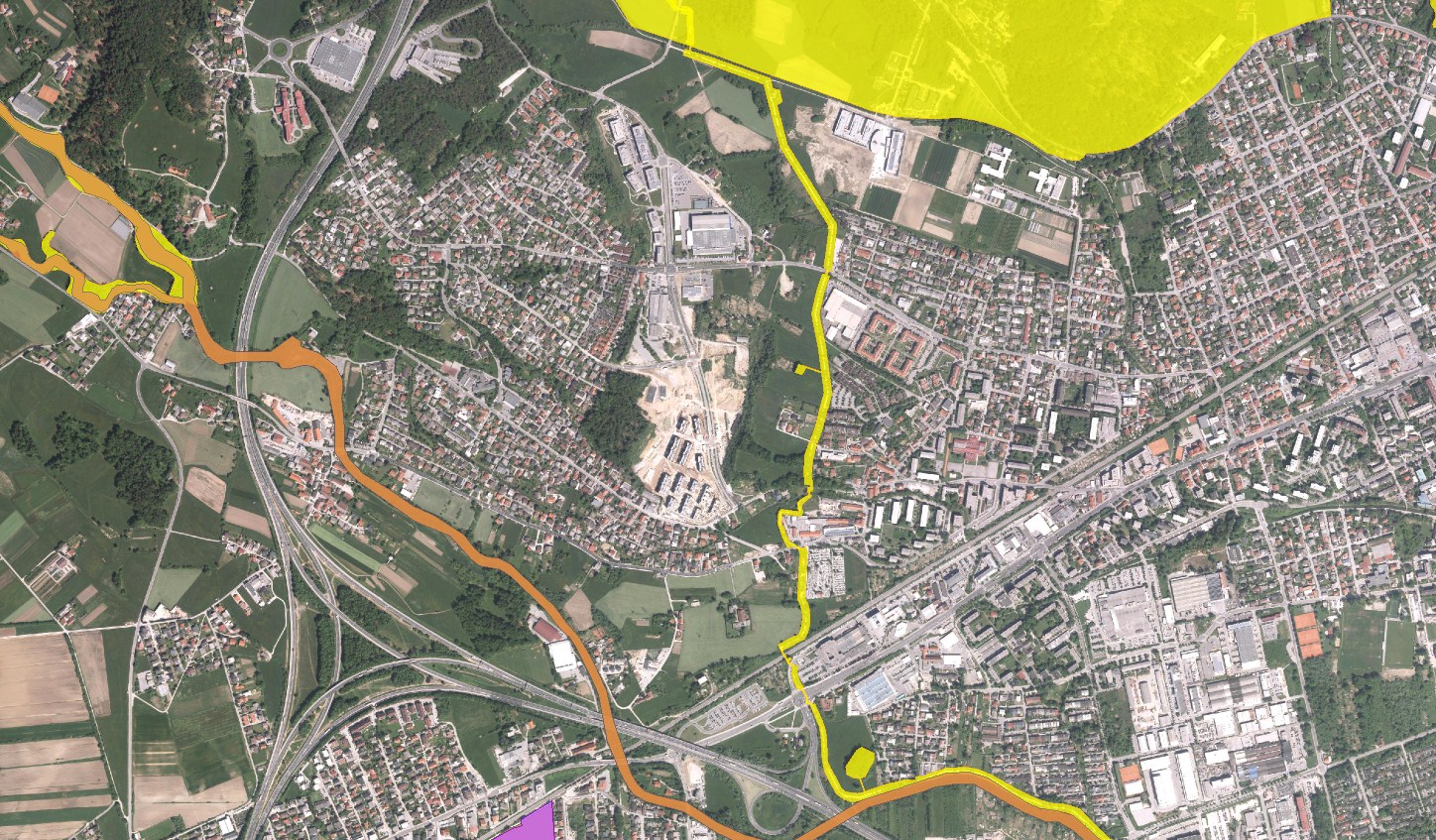 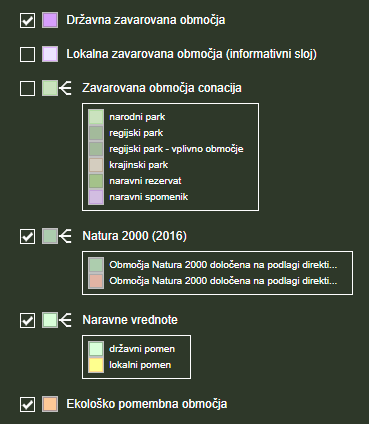 Slika 1: Območje posega in območja varstva narave v M 1:10.000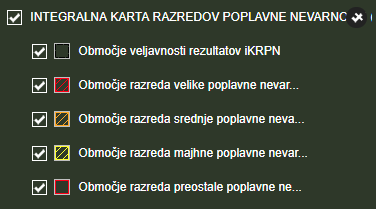 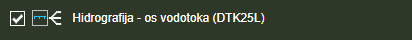 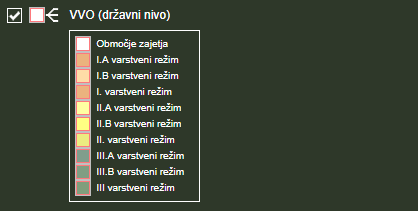 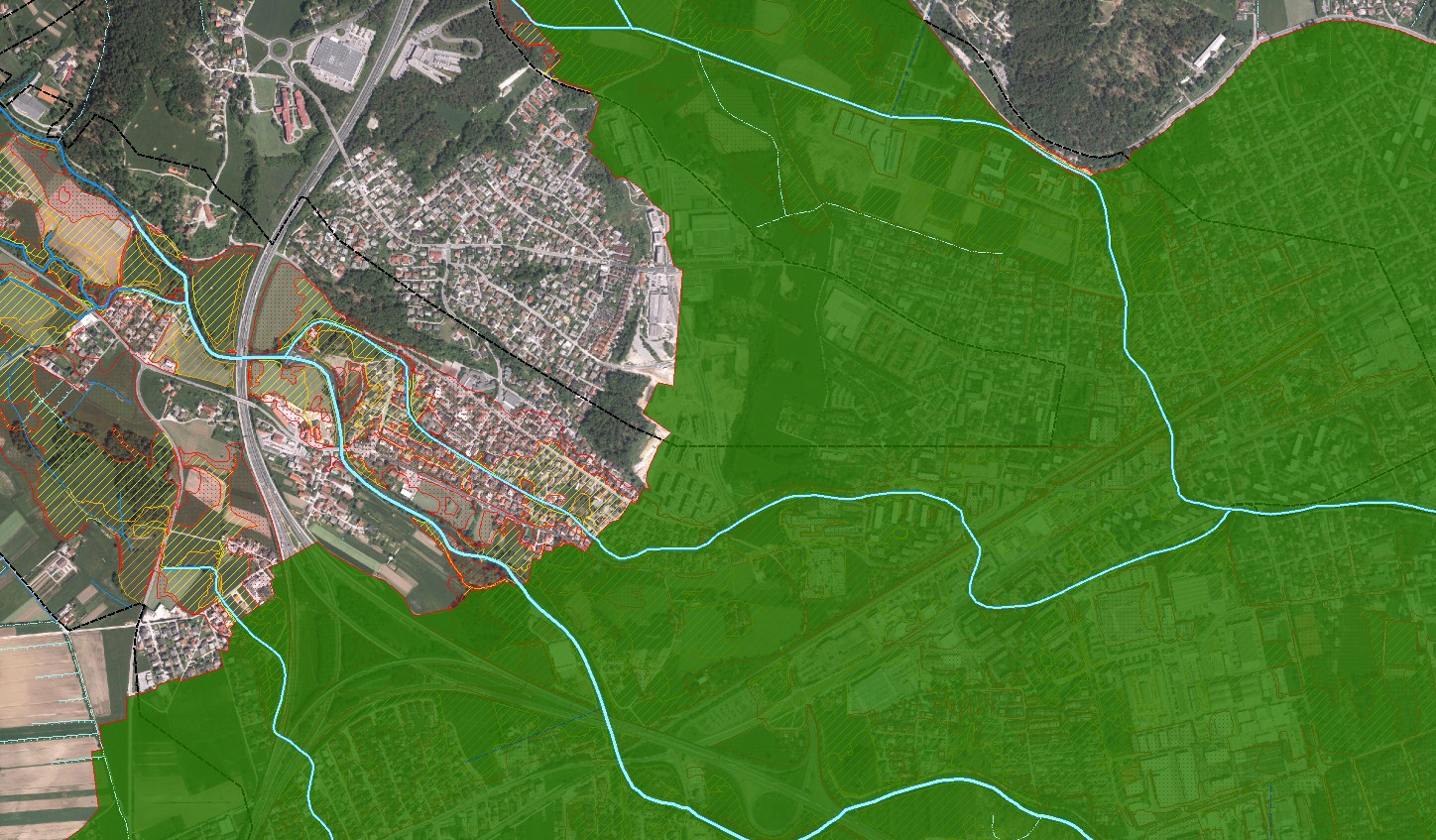 Slika 2: Območje posega ter vodovarstvna in poplavna ombočja ter površinski vodotoki v M 1:10.000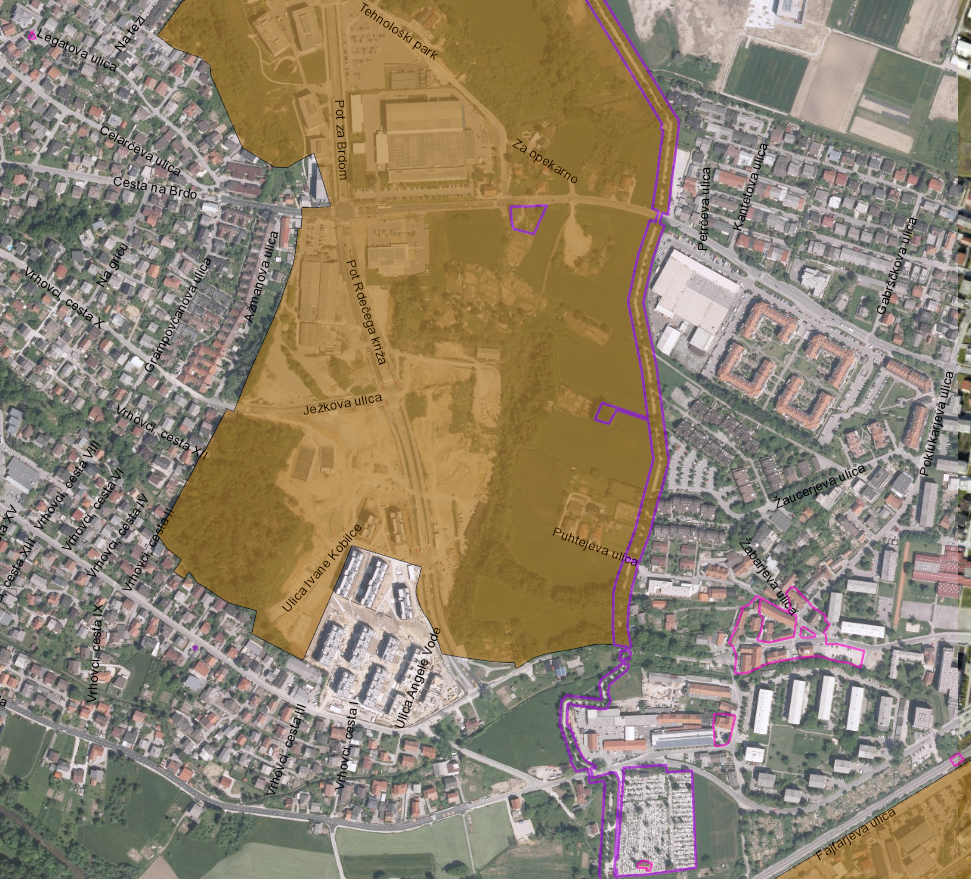 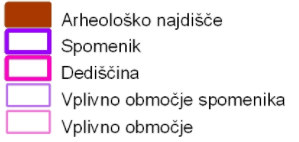 Slika 3: Območje posega ter območja kulturne dediščine v M 1:5.000